Межгосударственный стандарт ГОСТ 17375-2001 (ИСО 3419-81)
"Детали трубопроводов бесшовные приварные из углеродистой
и низколегированной стали. Отводы крутоизогнутые типа 3D
(R приблизительно = 1,5 DN). Конструкция"
(введен в действие постановлением Госстандарта РФ
от 27 мая 2002 г. N 205-ст)Carbon and low-alloy steel butt-welding fittings.curved bends type 3D (R приблизительно = 1,5 DN). DesignВзамен ГОСТ 17375-83Дата введения 1 января 2003 г. 1. Область применения                                                    2. Нормативные ссылки                                                    3. Определения, обозначения и сокращения                                 4. Конструкция и размеры                                                 5. Технические условия                                                  1. Область примененияНастоящий стандарт распространяется на бесшовные приварные отводы из углеродистой и низколегированной стали типа 3D с R приблизительно = 1,5 DN и тета = 45°, тета = 60°, тета = 90° и тета = 180°, изготавливаемые из труб методами штамповки или протяжки по рогообразному сердечнику.Область применения отводов - в соответствии с разделом 1 ГОСТ 17380.Требования пункта 4.1 и раздела 5 являются обязательными, остальные требования - рекомендуемыми.2. Нормативные ссылкиВ настоящем стандарте использована ссылка на ГОСТ 17380-2001. Детали трубопроводов бесшовные приварные из углеродистой и низколегированной стали. Общие технические условия3. Определения, обозначения и сокращенияТермины, их определения, обозначения и сокращения - по ГОСТ 17380.4. Конструкция и размеры4.1 Конструкция и размеры отводов должны соответствовать указанным на рисунке 1 и в таблицах 1 и 2.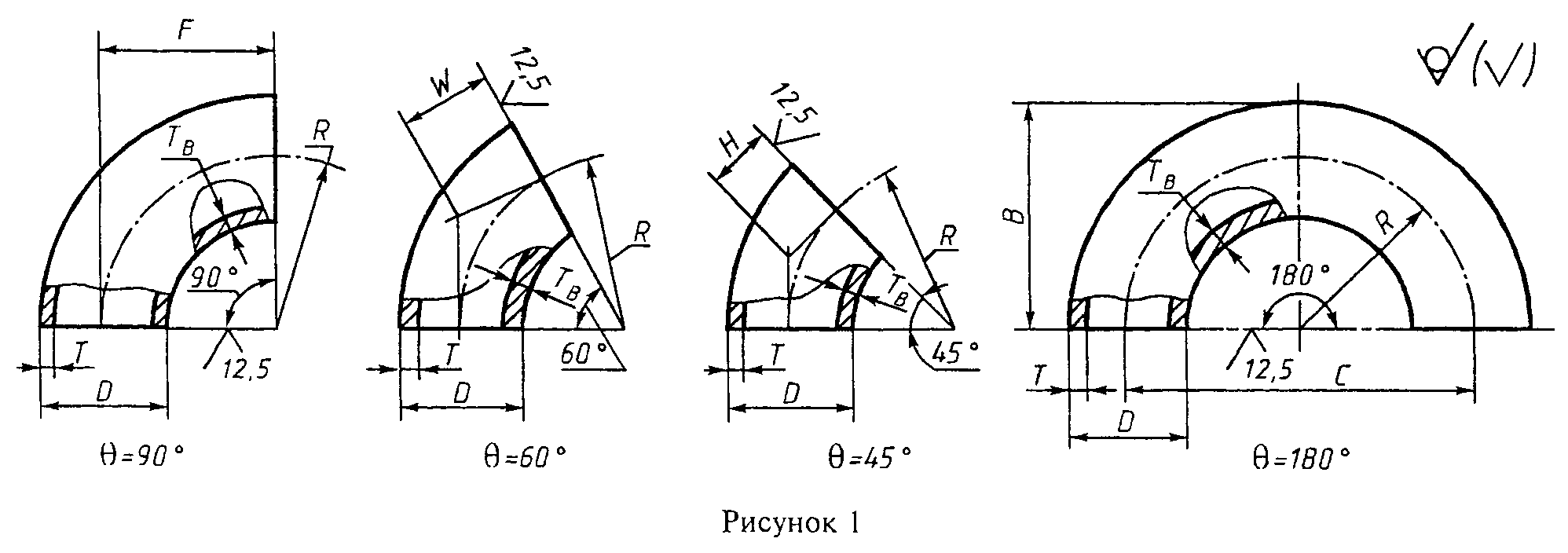 "Рисунок 1"Таблица 1 - Отводы исполнения 1                                                    Размеры в миллиметрах┌────┬───────┬──────┬──────┬─────┬──────┬──────┬────────────────────────┐│ DN │   D   │  Т   │F = R │  H  │  С   │  В   │Масса, кг, отвода с тета││    │       │      │      │     │      │      ├───────┬────────┬───────┤│    │       │      │      │     │      │      │  45°  │  90°   │ 180°  │├────┼───────┼──────┼──────┼─────┼──────┼──────┼───────┼────────┼───────┤│ 15 │ 21,3  │ 2,0  │  28  │ 14  │  56  │  38  │ 0,02  │  0,04  │ 0,08  ││    │       ├──────┤      │     │      │      ├───────┼────────┼───────┤│    │       │ 3,2  │      │     │      │      │ 0,03  │  0,06  │ 0,12  ││    │       ├──────┤      │     │      │      ├───────┼────────┼───────┤│    │       │ 4,0  │      │     │      │      │ 0,04  │  0,07  │ 0,14  │├────┼───────┼──────┼──────┼─────┼──────┼──────┼───────┼────────┼───────┤│ 20 │ 26,9  │ 2,0  │  29  │ 14  │  58  │  43  │ 0,03  │  0,06  │ 0,11  ││    │       ├──────┤      │     │      │      ├───────┼────────┼───────┤│    │       │ 3,2  │      │     │      │      │ 0,04  │  0,08  │ 0,17  ││    │       ├──────┤      │     │      │      ├───────┼────────┼───────┤│    │       │ 4,0  │      │     │      │      │ 0,06  │  0,10  │ 0,20  │├────┼───────┼──────┼──────┼─────┼──────┼──────┼───────┼────────┼───────┤│ 25 │ 33,7  │ 2,3  │  38  │ 18  │  76  │  56  │ 0,05  │  0,11  │ 0,21  ││    │       ├──────┤      │     │      │      ├───────┼────────┼───────┤│    │       │ 3,2  │      │     │      │      │ 0,08  │  0,16  │ 0,32  ││    │       ├──────┤      │     │      │      ├───────┼────────┼───────┤│    │       │ 4,5  │      │     │      │      │ 0,09  │  0,19  │ 0,38  │├────┼───────┼──────┼──────┼─────┼──────┼──────┼───────┼────────┼───────┤│ 32 │ 42,4  │ 2,6  │  48  │ 23  │  96  │  69  │ 0,10  │  0,19  │ 0,39  ││    │       ├──────┤      │     │      │      ├───────┼────────┼───────┤│    │       │ 3,6  │      │     │      │      │ 0,13  │  0,26  │ 0,52  ││    │       ├──────┤      │     │      │      ├───────┼────────┼───────┤│    │       │ 5,0  │      │     │      │      │ 0,17  │  0,35  │ 0,60  │├────┼───────┼──────┼──────┼─────┼──────┼──────┼───────┼────────┼───────┤│ 40 │ 48,3  │ 2,6  │  57  │ 29  │ 114  │  82  │ 0,13  │  0,26  │ 0,53  ││    │       ├──────┤      │     │      │      ├───────┼────────┼───────┤│    │       │ 3,6  │      │     │      │      │ 0,18  │  0,36  │ 0,72  ││    │       ├──────┤      │     │      │      ├───────┼────────┼───────┤│    │       │ 5,0  │      │     │      │      │ 0,24  │  0,47  │ 0,95  │├────┼───────┼──────┼──────┼─────┼──────┼──────┼───────┼────────┼───────┤│ 50 │ 60,3  │ 2,9  │  76  │ 35  │ 152  │ 106  │ 0,25  │  0,50  │ 0,99  ││    │       ├──────┤      │     │      │      ├───────┼────────┼───────┤│    │       │ 4,0  │      │     │      │      │ 0,33  │  0,67  │ 1,30  ││    │       ├──────┤      │     │      │      ├───────┼────────┼───────┤│    │       │ 5,6  │      │     │      │      │ 0,50  │  0,89  │ 1,80  │├────┼───────┼──────┼──────┼─────┼──────┼──────┼───────┼────────┼───────┤│ 65 │ 76,1  │ 2,9  │  95  │ 44  │ 190  │ 133  │ 0,40  │  0,79  │ 1,60  ││    │       ├──────┤      │     │      │      ├───────┼────────┼───────┤│    │       │ 5,0  │      │     │      │      │ 0,72  │  1,50  │ 2,90  ││    │       ├──────┤      │     │      │      ├───────┼────────┼───────┤│    │       │ 7,1  │      │     │      │      │ 0,90  │  1,80  │ 3,60  │├────┼───────┼──────┼──────┼─────┼──────┼──────┼───────┼────────┼───────┤│ 80 │ 88,9  │ 3,2  │ 114  │ 51  │ 228  │ 159  │ 0,60  │  1,20  │ 2,40  ││    │       ├──────┤      │     │      │      ├───────┼────────┼───────┤│    │       │ 5,6  │      │     │      │      │ 1,00  │  2,10  │ 4,10  ││    │       ├──────┤      │     │      │      ├───────┼────────┼───────┤│    │       │ 8,0  │      │     │      │      │ 1,40  │  2,80  │ 5,70  │├────┼───────┼──────┼──────┼─────┼──────┼──────┼───────┼────────┼───────┤│100 │ 114,3 │ 3,6  │ 152  │ 64  │ 304  │ 210  │ 1,20  │  2,40  │ 4,70  ││    │       ├──────┤      │     │      │      ├───────┼────────┼───────┤│    │       │ 6,3  │      │     │      │      │ 2,00  │  4,00  │ 8,00  ││    │       ├──────┤      │     │      │      ├───────┼────────┼───────┤│    │       │ 8,8  │      │     │      │      │ 2,80  │  5,40  │ 11,00 │├────┼───────┼──────┼──────┼─────┼──────┼──────┼───────┼────────┼───────┤│125 │ 139,7 │ 4,0  │ 190  │ 79  │ 380  │ 260  │ 2,00  │  4,00  │ 8,00  ││    │       ├──────┤      │     │      │      ├───────┼────────┼───────┤│    │       │ 6,3  │      │     │      │      │ 3,10  │  6,20  │ 12,00 ││    │       ├──────┤      │     │      │      ├───────┼────────┼───────┤│    │       │ 10,0 │      │     │      │      │ 4,80  │  9,60  │ 19,00 │├────┼───────┼──────┼──────┼─────┼──────┼──────┼───────┼────────┼───────┤│150 │ 168,3 │ 4,5  │ 229  │ 95  │ 457  │ 313  │ 3,20  │  6,50  │ 13,00 ││    │       ├──────┤      │     │      │      ├───────┼────────┼───────┤│    │       │ 7,1  │      │     │      │      │ 5,10  │ 10,00  │ 20,00 ││    │       ├──────┤      │     │      │      ├───────┼────────┼───────┤│    │       │ 11,0 │      │     │      │      │ 7,70  │ 15,00  │ 31,00 │├────┼───────┼──────┼──────┼─────┼──────┼──────┼───────┼────────┼───────┤│200 │ 219,1 │ 6,3  │ 305  │ 127 │ 610  │ 414  │ 8,00  │ 16,00  │ 32,00 ││    │       ├──────┤      │     │      │      ├───────┼────────┼───────┤│    │       │ 8,0  │      │     │      │      │ 9,90  │ 20,00  │ 40,00 ││    │       ├──────┤      │     │      │      ├───────┼────────┼───────┤│    │       │ 12,5 │      │     │      │      │ 14,00 │ 31,00  │ 61,00 │├────┼───────┼──────┼──────┼─────┼──────┼──────┼───────┼────────┼───────┤│250 │ 273,0 │ 6,3  │ 381  │ 159 │ 762  │ 518  │ 12,00 │ 25,00  │ 50,00 ││    │       ├──────┤      │     │      │      ├───────┼────────┼───────┤│    │       │ 10,0 │      │     │      │      │ 19,00 │ 39,00  │ 78,00 │├────┼───────┼──────┼──────┼─────┼──────┼──────┼───────┼────────┼───────┤│300 │ 323,9 │ 7,1  │ 457  │ 190 │ 914  │ 619  │ 20,00 │ 40,00  │ 80,00 ││    │       ├──────┤      │     │      │      ├───────┼────────┼───────┤│    │       │ 10,0 │      │     │      │      │ 28,00 │ 56,00  │111,00 │├────┼───────┼──────┼──────┼─────┼──────┼──────┼───────┼────────┼───────┤│350 │ 355,6 │ 8,0  │ 533  │ 222 │ 1066 │ 711  │ 24,00 │ 57,00  │114,00 ││    │       ├──────┤      │     │      │      ├───────┼────────┼───────┤│    │       │ 11,0 │      │     │      │      │ 39,00 │ 78,00  │156,00 │├────┼───────┼──────┼──────┼─────┼──────┼──────┼───────┼────────┼───────┤│400 │ 406,4 │ 8,8  │ 610  │ 254 │ 1220 │ 813  │ 41,00 │ 82,00  │165,00 ││    │       ├──────┤      │     │      │      ├───────┼────────┼───────┤│    │       │ 12,5 │      │     │      │      │ 58,00 │ 117,00 │234,00 │├────┼───────┼──────┼──────┼─────┼──────┼──────┼───────┼────────┼───────┤│450 │ 457,0 │ 10,0 │ 686  │ 286 │ 1372 │ 914  │ 59,00 │ 119,00 │237,00 │├────┼───────┼──────┼──────┼─────┼──────┼──────┼───────┼────────┼───────┤│500 │ 508,0 │ 11,0 │ 762  │ 318 │ 1524 │ 1016 │ 81,00 │ 162,00 │323,00 │├────┼───────┼──────┼──────┼─────┼──────┼──────┼───────┼────────┼───────┤│600 │ 610,0 │ 12,5 │ 914  │ 381 │ 1828 │ 1219 │133,00 │ 266,00 │531,00 │├────┼───────┼──────┼──────┼─────┼──────┼──────┼───────┼────────┼───────┤│700 │ 711,0 │  -   │ 1067 │ 444 │ 2134 │ 1422 │   -   │   -    │   -   │├────┼───────┼──────┼──────┼─────┼──────┼──────┼───────┼────────┼───────┤│800 │ 813,0 │  -   │ 1219 │ 507 │ 2238 │  -   │   -   │   -    │   -   │├────┼───────┼──────┼──────┼─────┼──────┼──────┼───────┼────────┼───────┤│900 │ 914,0 │  -   │ 1372 │ 570 │ 2744 │  -   │   -   │   -    │   -   │├────┼───────┼──────┼──────┼─────┼──────┼──────┼───────┼────────┼───────┤│1000│1016,0 │  -   │ 1524 │ 634 │ 3048 │  -   │   -   │   -    │   -   │├────┴───────┴──────┴──────┴─────┴──────┴──────┴───────┴────────┴───────┤│Примечания                                                             ││1 Масса приведена для справок.                                         ││2 Отводы с тета = 60° исполнения 1 не предусматриваются.               │└───────────────────────────────────────────────────────────────────────┘Таблица 2 - Отводы исполнения 2                                                    Размеры в миллиметрах┌─────┬──────┬──────┬───────┬─────┬──────┬──────┬────────┬──────────────┐│ DN  │  D   │  Т   │ F = R │  W  │  Н   │  С   │   В    │Масса отвода с││     │      │      │       │     │      │      │        │тета = 90°, кг│├─────┼──────┼──────┼───────┼─────┼──────┼──────┼────────┼──────────────┤│ 25  │  32  │ 2,0  │  38   │ 22  │  18  │  76  │  56    │     0,1      ││     │      │      │       │     │      │      │        │              ││     │      │ 2,5  │       │     │      │      │        │     0,2      ││     │      │      │       │     │      │      │        │              ││     │      │ 3,0  │       │     │      │      │        │     0,2      ││     │      │      │       │     │      │      │        │              ││     │      │ 3,5  │       │     │      │      │        │     0,2      │├─────┼──────┼──────┼───────┼─────┼──────┼──────┼────────┼──────────────┤│ 32  │  38  │ 2,0  │  48   │ 28  │  23  │  96  │  69    │     0,2      ││     │      │      │       │     │      │      │        │              ││     │      │ 2,5  │       │     │      │      │        │     0,2      ││     │      │      │       │     │      │      │        │              ││     │      │ 3,0  │       │     │      │      │        │     0,2      ││     │      │      │       │     │      │      │        │              ││     │      │ 3,5  │       │     │      │      │        │     0,3      ││     │      │      │       │     │      │      │        │              ││     │      │ 4,0  │       │     │      │      │        │     0,3      │├─────┼──────┼──────┼───────┼─────┼──────┼──────┼────────┼──────────────┤│ 40  │  45  │ 2,5  │  60   │ 35  │  25  │ 120  │  83    │     0,3      ││     │      │      │       │     │      │      │        │              ││     │      │ 3,0  │       │     │      │      │        │     0,3      ││     │      │      │       │     │      │      │        │              ││     │      │ 3,5  │       │     │      │      │        │     0,4      ││     │      │      │       │     │      │      │        │              ││     │      │ 4,0  │       │     │      │      │        │     0,4      ││     │      │      │       │     │      │      │        │              ││     │      │ 5,0  │       │     │      │      │        │     0,5      │├─────┼──────┼──────┼───────┼─────┼──────┼──────┼────────┼──────────────┤│ 50  │  57  │ 2,5  │  75   │ 43  │  80  │ 150  │  104   │     0,4      ││     │      │      │       │     │      │      │        │              ││     │      │ 3,0  │       │     │      │      │        │     0,5      ││     │      │      │       │     │      │      │        │              ││     │      │ 3,5  │       │     │      │      │        │     0,6      ││     │      │      │       │     │      │      │        │              ││     │      │ 4,0  │       │     │      │      │        │     0,7      ││     │      │      │       │     │      │      │        │              ││     │      │ 4,5  │       │     │      │      │        │     0,7      ││     │      │      │       │     │      │      │        │              ││     │      │ 5,0  │       │     │      │      │        │     0,8      ││     │      │      │       │     │      │      │        │              ││     │      │ 5,5  │       │     │      │      │        │     0,9      ││     │      │      │       │     │      │      │        │              ││     │      │ 6,0  │       │     │      │      │        │     1,0      │├─────┼──────┼──────┼───────┼─────┼──────┼──────┼────────┼──────────────┤│ 65  │  76  │ 3,0  │  100  │ 57  │  41  │ 200  │  138   │     0,8      ││     │      │      │       │     │      │      │        │              ││     │      │ 3,5  │       │     │      │      │        │     1,0      ││     │      │      │       │     │      │      │        │              ││     │      │ 4,0  │       │     │      │      │        │     1,1      ││     │      │      │       │     │      │      │        │              ││     │      │ 4,5  │       │     │      │      │        │     1,3      ││     │      │      │       │     │      │      │        │              ││     │      │ 5,0  │       │     │      │      │        │     1,4      ││     │      │      │       │     │      │      │        │              ││     │      │ 5,5  │       │     │      │      │        │     1,6      ││     │      │      │       │     │      │      │        │              ││     │      │ 6,0  │       │     │      │      │        │     1,7      ││     │      │      │       │     │      │      │        │              ││     │      │ 7,0  │       │     │      │      │        │     2,0      ││     │      │      │       │     │      │      │        │              ││     │      │ 8,0  │       │     │      │      │        │     2,2      │├─────┼──────┼──────┼───────┼─────┼──────┼──────┼────────┼──────────────┤│ 80  │  89  │ 3,0  │  120  │ 69  │  50  │ 240  │  165   │     1,2      ││     │      │      │       │     │      │      │        │              ││     │      │ 3,5  │       │     │      │      │        │     1,4      ││     │      │      │       │     │      │      │        │              ││     │      │ 4,0  │       │     │      │      │        │     1,5      ││     │      │      │       │     │      │      │        │              ││     │      │ 4,5  │       │     │      │      │        │     1,7      ││     │      │      │       │     │      │      │        │              ││     │      │ 5,0  │       │     │      │      │        │     1,9      ││     │      │      │       │     │      │      │        │              ││     │      │ 5,5  │       │     │      │      │        │     2,1      ││     │      │      │       │     │      │      │        │              ││     │      │ 6,0  │       │     │      │      │        │     2,3      ││     │      │      │       │     │      │      │        │              ││     │      │ 7,0  │       │     │      │      │        │     2,7      ││     │      │      │       │     │      │      │        │              ││     │      │ 8,0  │       │     │      │      │        │     3,0      │├─────┼──────┼──────┼───────┼─────┼──────┼──────┼────────┼──────────────┤│ 100 │ 102  │ 3,5  │  150  │ 87  │  62  │ 300  │  201   │     2,1      ││     │      │      │       │     │      │      │        │              ││     │      │ 4,0  │       │     │      │      │        │     2,4      ││     │      │      │       │     │      │      │        │              ││     │      │ 4,5  │       │     │      │      │        │     2,6      ││     │      │      │       │     │      │      │        │              ││     │      │ 5,0  │       │     │      │      │        │     2,9      ││     │      │      │       │     │      │      │        │              ││     │      │ 6,0  │       │     │      │      │        │     3,4      ││     │      │      │       │     │      │      │        │              ││     │      │ 7,0  │       │     │      │      │        │     3,9      ││     │      │      │       │     │      │      │        │              ││     │      │ 8,0  │       │     │      │      │        │     4,5      ││     │      │      │       │     │      │      │        │              ││     │      │ 9,0  │       │     │      │      │        │     5,0      ││     │      │      │       │     │      │      │        │              ││     │      │ 10,0 │       │     │      │      │        │     5,5      ││     ├──────┼──────┤       │     │      │      ├────────┼──────────────┤│     │ 108  │ 3,5  │       │     │      │      │  204   │     2,2      ││     │      │      │       │     │      │      │        │              ││     │      │ 4,0  │       │     │      │      │        │     2,5      ││     │      │      │       │     │      │      │        │              ││     │      │ 4,5  │       │     │      │      │        │     2,8      ││     │      │      │       │     │      │      │        │              ││     │      │ 5,0  │       │     │      │      │        │     3,1      ││     │      │      │       │     │      │      │        │              ││     │      │ 6,0  │       │     │      │      │        │     3,6      ││     │      │      │       │     │      │      │        │              ││     │      │ 7,0  │       │     │      │      │        │     4,1      ││     │      │      │       │     │      │      │        │              ││     │      │ 8,0  │       │     │      │      │        │     4,7      ││     │      │      │       │     │      │      │        │              ││     │      │ 9,0  │       │     │      │      │        │     5,3      ││     │      │      │       │     │      │      │        │              ││     │      │ 10,0 │       │     │      │      │        │     5,8      ││     ├──────┼──────┤       │     │      │      ├────────┼──────────────┤│     │ 114  │ 3,5  │       │     │      │      │  207   │     2,2      ││     │      │      │       │     │      │      │        │              ││     │      │ 4,0  │       │     │      │      │        │     2,6      ││     │      │      │       │     │      │      │        │              ││     │      │ 4,5  │       │     │      │      │        │     2,9      ││     │      │      │       │     │      │      │        │              ││     │      │ 5,0  │       │     │      │      │        │     3,3      ││     │      │      │       │     │      │      │        │              ││     │      │ 6,0  │       │     │      │      │        │     3,8      ││     │      │      │       │     │      │      │        │              ││     │      │ 7,0  │       │     │      │      │        │     4,4      ││     │      │      │       │     │      │      │        │              ││     │      │ 8,0  │       │     │      │      │        │     5,0      ││     │      │      │       │     │      │      │        │              ││     │      │ 9,0  │       │     │      │      │        │     5,7      ││     │      │      │       │     │      │      │        │              ││     │      │ 10,0 │       │     │      │      │        │     6,1      │├─────┼──────┼──────┼───────┼─────┼──────┼──────┼────────┼──────────────┤│ 125 │ 133  │ 3,5  │  190  │ 110 │  79  │ 380  │  257   │     3,3      ││     │      │      │       │     │      │      │        │              ││     │      │ 4,0  │       │     │      │      │        │     3,8      ││     │      │      │       │     │      │      │        │              ││     │      │ 4,5  │       │     │      │      │        │     4,3      ││     │      │      │       │     │      │      │        │              ││     │      │ 5,0  │       │     │      │      │        │     4,8      ││     │      │      │       │     │      │      │        │              ││     │      │ 6,0  │       │     │      │      │        │     5,7      ││     │      │      │       │     │      │      │        │              ││     │      │ 7,0  │       │     │      │      │        │     6,5      ││     │      │      │       │     │      │      │        │              ││     │      │ 8,0  │       │     │      │      │        │     7,4      ││     │      │      │       │     │      │      │        │              ││     │      │ 9,0  │       │     │      │      │        │     8,2      ││     │      │      │       │     │      │      │        │              ││     │      │ 10,0 │       │     │      │      │        │     9,1      ││     │      │      │       │     │      │      │        │              ││     │      │ 11,0 │       │     │      │      │        │     10,0     ││     │      │      │       │     │      │      │        │              ││     │      │ 12,0 │       │     │      │      │        │     11,0     │├─────┼──────┼──────┼───────┼─────┼──────┼──────┼────────┼──────────────┤│ 150 │ 159  │ 4,0  │  225  │ 130 │  93  │ 450  │  305   │     5,4      ││     │      │      │       │     │      │      │        │              ││     │      │ 4,5  │       │     │      │      │        │     6,1      ││     │      │      │       │     │      │      │        │              ││     │      │ 5,0  │       │     │      │      │        │     6,7      ││     │      │      │       │     │      │      │        │              ││     │      │ 6,0  │       │     │      │      │        │     8,1      ││     │      │      │       │     │      │      │        │              ││     │      │ 7,0  │       │     │      │      │        │     9,4      ││     │      │      │       │     │      │      │        │              ││     │      │ 8,0  │       │     │      │      │        │     11,0     ││     │      │      │       │     │      │      │        │              ││     │      │ 9,0  │       │     │      │      │        │     12,0     ││     │      │      │       │     │      │      │        │              ││     │      │ 10,0 │       │     │      │      │        │     13,0     ││     │      │      │       │     │      │      │        │              ││     │      │ 11,0 │       │     │      │      │        │     14,0     ││     │      │      │       │     │      │      │        │              ││     │      │ 12,0 │       │     │      │      │        │     16,0     ││     │      │      │       │     │      │      │        │              ││     │      │ 13,0 │       │     │      │      │        │     17,0     ││     │      │      │       │     │      │      │        │              ││     │      │ 14,0 │       │     │      │      │        │     18,0     ││     ├──────┼──────┤       │     │      │      │        ├──────────────┤│     │ 168  │ 4,0  │       │     │      │      │        │     5,6      ││     │      │      │       │     │      │      │        │              ││     │      │ 4,5  │       │     │      │      │        │     6,4      ││     │      │      │       │     │      │      │        │              ││     │      │ 5,0  │       │     │      │      │        │     7,1      ││     │      │      │       │     │      │      │        │              ││     │      │ 6,0  │       │     │      │      │        │     8,5      ││     │      │      │       │     │      │      │        │              ││     │      │ 7,0  │       │     │      │      │        │     9,8      ││     │      │      │       │     │      │      │        │              ││     │      │ 8,0  │       │     │      │      │        │     11,2     ││     │      │      │       │     │      │      │        │              ││     │      │ 9,0  │       │     │      │      │        │     12,5     ││     │      │      │       │     │      │      │        │              ││     │      │ 10,0 │       │     │      │      │        │     14,0     ││     │      │      │       │     │      │      │        │              ││     │      │ 11,0 │       │     │      │      │        │     15,0     ││     │      │      │       │     │      │      │        │              ││     │      │ 12,0 │       │     │      │      │        │     16,0     ││     │      │      │       │     │      │      │        │              ││     │      │ 13,0 │       │     │      │      │        │     17,5     ││     │      │      │       │     │      │      │        │              ││     │      │ 14,0 │       │     │      │      │        │     19,0     │├─────┤      ├──────┼───────┼─────┼──────┼──────┼────────┼──────────────┤│ 200 │ 219  │ 5,0  │  300  │ 173 │ 124  │ 600  │  410   │     13,0     ││     │      │      │       │     │      │      │        │              ││     │      │ 6,0  │       │     │      │      │        │     15,0     ││     │      │      │       │     │      │      │        │              ││     │      │ 7,0  │       │     │      │      │        │     17,0     ││     │      │      │       │     │      │      │        │              ││     │      │ 8,0  │       │     │      │      │        │     20,0     ││     │      │      │       │     │      │      │        │              ││     │      │ 9,0  │       │     │      │      │        │     22,0     ││     │      │      │       │     │      │      │        │              ││     │      │ 10,0 │       │     │      │      │        │     25,0     ││     │      │      │       │     │      │      │        │              ││     │      │ 11,0 │       │     │      │      │        │     27,0     ││     │      │      │       │     │      │      │        │              ││     │      │ 12,0 │       │     │      │      │        │     29,0     ││     │      │      │       │     │      │      │        │              ││     │      │ 13,0 │       │     │      │      │        │     32,0     ││     │      │      │       │     │      │      │        │              ││     │      │ 14,0 │       │     │      │      │        │     34,0     ││     │      │      │       │     │      │      │        │              ││     │      │ 15,0 │       │     │      │      │        │     37,0     ││     │      │      │       │     │      │      │        │              ││     │      │ 16,0 │       │     │      │      │        │     39,0     ││     │      │      │       │     │      │      │        │              ││     │      │ 17,0 │       │     │      │      │        │     42,0     ││     │      │      │       │     │      │      │        │              ││     │      │ 18,0 │       │     │      │      │        │     44,0     │├─────┼──────┼──────┼───────┼─────┼──────┼──────┼────────┼──────────────┤│ 250 │ 273  │ 6,0  │  375  │ 217 │ 155  │ 750  │  512   │     23,0     ││     │      │      │       │     │      │      │        │              ││     │      │ 7,0  │       │     │      │      │        │     27,0     ││     │      │      │       │     │      │      │        │              ││     │      │ 8,0  │       │     │      │      │        │     31,0     ││     │      │      │       │     │      │      │        │              ││     │      │ 9,0  │       │     │      │      │        │     35,0     ││     │      │      │       │     │      │      │        │              ││     │      │ 10,0 │       │     │      │      │        │     39,0     ││     │      │      │       │     │      │      │        │              ││     │      │ 11,0 │       │     │      │      │        │     43,0     ││     │      │      │       │     │      │      │        │              ││     │      │ 12,0 │       │     │      │      │        │     46,0     ││     │      │      │       │     │      │      │        │              ││     │      │ 13,0 │       │     │      │      │        │     50,0     ││     │      │      │       │     │      │      │        │              ││     │      │ 14,0 │       │     │      │      │        │     54,0     ││     │      │      │       │     │      │      │        │              ││     │      │ 15,0 │       │     │      │      │        │     58,0     ││     │      │      │       │     │      │      │        │              ││     │      │ 16,0 │       │     │      │      │        │     61,0     ││     │      │      │       │     │      │      │        │              ││     │      │ 17,0 │       │     │      │      │        │     66,0     ││     │      │      │       │     │      │      │        │              ││     │      │ 18,0 │       │     │      │      │        │     70,0     ││     │      │      │       │     │      │      │        │              ││     │      │ 20,0 │       │     │      │      │        │     78,0     ││     │      │      │       │     │      │      │        │              ││     │      │ 22,0 │       │     │      │      │        │     85,0     │├─────┼──────┼──────┼───────┼─────┼──────┼──────┼────────┼──────────────┤│ 300 │ 325  │  7,0 │  450  │ 260 │ 186  │ 900  │  613   │     39,0     ││     │      │      │       │     │      │      │        │              ││     │      │  8,0 │       │     │      │      │        │     45,0     ││     │      │      │       │     │      │      │        │              ││     │      │  9,0 │       │     │      │      │        │     50,0     ││     │      │      │       │     │      │      │        │              ││     │      │ 10,0 │       │     │      │      │        │     56,0     ││     │      │      │       │     │      │      │        │              ││     │      │ 11,0 │       │     │      │      │        │     61,0     ││     │      │      │       │     │      │      │        │              ││     │      │ 12,0 │       │     │      │      │        │     66,0     ││     │      │      │       │     │      │      │        │              ││     │      │ 13,0 │       │     │      │      │        │     72,0     ││     │      │      │       │     │      │      │        │              ││     │      │ 14,0 │       │     │      │      │        │     77,0     ││     │      │      │       │     │      │      │        │              ││     │      │ 15,0 │       │     │      │      │        │     82,0     ││     │      │      │       │     │      │      │        │              ││     │      │ 16,0 │       │     │      │      │        │     87,0     ││     │      │      │       │     │      │      │        │              ││     │      │ 17,0 │       │     │      │      │        │     92,0     ││     │      │      │       │     │      │      │        │              ││     │      │ 18,0 │       │     │      │      │        │     96,0     ││     │      │      │       │     │      │      │        │              ││     │      │ 20,0 │       │     │      │      │        │    107,0     ││     │      │      │       │     │      │      │        │              ││     │      │ 22,0 │       │     │      │      │        │    118,0     ││     │      │      │       │     │      │      │        │              ││     │      │ 24,0 │       │     │      │      │        │    130,0     ││     │      │      │       │     │      │      │        │              ││     │      │ 26,0 │       │     │      │      │        │    141,0     ││     │      │      │       │     │      │      │        │              ││     │      │ 28,0 │       │     │      │      │        │    150,0     │├─────┼──────┼──────┼───────┼─────┼──────┼──────┼────────┼──────────────┤│ 350 │ 377  │  9,0 │  525  │ 303 │ 217  │ 1050 │  714   │     68,0     ││     │      │      │       │     │      │      │        │              ││     │      │ 10,0 │       │     │      │      │        │     75,0     ││     │      │      │       │     │      │      │        │              ││     │      │ 11,0 │       │     │      │      │        │     83,0     ││     │      │      │       │     │      │      │        │              ││     │      │ 12,0 │       │     │      │      │        │     90,0     ││     │      │      │       │     │      │      │        │              ││     │      │ 13,0 │       │     │      │      │        │     97,0     ││     │      │      │       │     │      │      │        │              ││     │      │ 14,0 │       │     │      │      │        │    104,0     ││     │      │      │       │     │      │      │        │              ││     │      │ 15,0 │       │     │      │      │        │    112,0     ││     │      │      │       │     │      │      │        │              ││     │      │ 16,0 │       │     │      │      │        │    119,0     ││     │      │      │       │     │      │      │        │              ││     │      │ 18,0 │       │     │      │      │        │    133,0     ││     │      │      │       │     │      │      │        │              ││     │      │ 20,0 │       │     │      │      │        │    147,0     ││     │      │      │       │     │      │      │        │              ││     │      │ 22,0 │       │     │      │      │        │    161,0     ││     │      │      │       │     │      │      │        │              ││     │      │ 24,0 │       │     │      │      │        │    175,0     ││     │      │      │       │     │      │      │        │              ││     │      │ 26,0 │       │     │      │      │        │    188,0     ││     │      │      │       │     │      │      │        │              ││     │      │ 28,0 │       │     │      │      │        │    201,0     ││     │      │      │       │     │      │      │        │              ││     │      │ 30,0 │       │     │      │      │        │    214,0     ││     │      │      │       │     │      │      │        │              ││     │      │ 32,0 │       │     │      │      │        │    228,0     │├─────┼──────┼──────┼───────┼─────┼──────┼──────┼────────┼──────────────┤│ 400 │ 426  │  8,0 │  600  │ 346 │ 248  │ 1200 │  813   │     78,0     ││     │      │      │       │     │      │      │        │              ││     │      │  9,0 │       │     │      │      │        │     87,0     ││     │      │      │       │     │      │      │        │              ││     │      │ 10,0 │       │     │      │      │        │     97,0     ││     │      │      │       │     │      │      │        │              ││     │      │ 11,0 │       │     │      │      │        │    107,0     ││     │      │      │       │     │      │      │        │              ││     │      │ 12,0 │       │     │      │      │        │    117,0     ││     │      │      │       │     │      │      │        │              ││     │      │ 13,0 │       │     │      │      │        │    126,0     ││     │      │      │       │     │      │      │        │              ││     │      │ 14,0 │       │     │      │      │        │    135,0     ││     │      │      │       │     │      │      │        │              ││     │      │ 15,0 │       │     │      │      │        │    145,0     ││     │      │      │       │     │      │      │        │              ││     │      │ 16,0 │       │     │      │      │        │    154,0     ││     │      │      │       │     │      │      │        │              ││     │      │ 17,0 │       │     │      │      │        │    164,0     ││     │      │      │       │     │      │      │        │              ││     │      │ 18,0 │       │     │      │      │        │    173,0     ││     │      │      │       │     │      │      │        │              ││     │      │ 20,0 │       │     │      │      │        │    192,0     ││     │      │      │       │     │      │      │        │              ││     │      │ 22,0 │       │     │      │      │        │    210,0     ││     │      │      │       │     │      │      │        │              ││     │      │ 24,0 │       │     │      │      │        │    230,0     ││     │      │      │       │     │      │      │        │              ││     │      │ 26,0 │       │     │      │      │        │    249,0     ││     │      │      │       │     │      │      │        │              ││     │      │ 28,0 │       │     │      │      │        │    268,0     ││     │      │      │       │     │      │      │        │              ││     │      │ 30,0 │       │     │      │      │        │    286,0     ││     │      │      │       │     │      │      │        │              ││     │      │ 32,0 │       │     │      │      │        │    306,0     ││     │      │      │       │     │      │      │        │              ││     │      │ 34,0 │       │     │      │      │        │    324,0     │├─────┼──────┼──────┼───────┼─────┼──────┼──────┼────────┼──────────────┤│ 500 │ 530  │ 9,0  │  750  │ 433 │ 310  │ 1500 │ 1015   │    138,0     ││     │      │      │       │     │      │      │        │              ││     │      │ 10,0 │       │     │      │      │        │    153,0     ││     │      │      │       │     │      │      │        │              ││     │      │ 11,0 │       │     │      │      │        │    168,0     ││     │      │      │       │     │      │      │        │              ││     │      │ 12,0 │       │     │      │      │        │    183,0     ││     │      │      │       │     │      │      │        │              ││     │      │ 13,0 │       │     │      │      │        │    198,0     ││     │      │      │       │     │      │      │        │              ││     │      │ 14,0 │       │     │      │      │        │    212,0     ││     │      │      │       │     │      │      │        │              ││     │      │ 15,0 │       │     │      │      │        │    227,0     ││     │      │      │       │     │      │      │        │              ││     │      │ 16,0 │       │     │      │      │        │    242,0     ││     │      │      │       │     │      │      │        │              ││     │      │ 17,0 │       │     │      │      │        │    256,0     ││     │      │      │       │     │      │      │        │              ││     │      │ 18,0 │       │     │      │      │        │    270,0     ││     │      │      │       │     │      │      │        │              ││     │      │ 20,0 │       │     │      │      │        │    298,0     ││     │      │      │       │     │      │      │        │              ││     │      │ 22,0 │       │     │      │      │        │    327,0     ││     │      │      │       │     │      │      │        │              ││     │      │ 24,0 │       │     │      │      │        │    356,0     ││     │      │      │       │     │      │      │        │              ││     │      │ 26,0 │       │     │      │      │        │    385,0     ││     │      │      │       │     │      │      │        │              ││     │      │ 28,0 │       │     │      │      │        │    413,0     ││     │      │      │       │     │      │      │        │              ││     │      │ 30,0 │       │     │      │      │        │    440,0     ││     │      │      │       │     │      │      │        │              ││     │      │ 32,0 │       │     │      │      │        │    467,0     ││     │      │      │       │     │      │      │        │              ││     │      │ 34,0 │       │     │      │      │        │    494,0     ││     │      │      │       │     │      │      │        │              ││     │      │ 36,0 │       │     │      │      │        │    520,0     │├─────┼──────┼──────┼───────┼─────┼──────┼──────┼────────┼──────────────┤│ 600 │ 630  │ 9,0  │  900  │ 519 │ 373  │ 1800 │ 1215   │    198,0     ││     │      │      │       │     │      │      │        │              ││     │      │ 10,0 │       │     │      │      │        │    219,0     ││     │      │      │       │     │      │      │        │              ││     │      │ 11,0 │       │     │      │      │        │    245,0     ││     │      │      │       │     │      │      │        │              ││     │      │ 12,0 │       │     │      │      │        │    261,0     ││     │      │      │       │     │      │      │        │              ││     │      │ 13,0 │       │     │      │      │        │    282,0     ││     │      │      │       │     │      │      │        │              ││     │      │ 14,0 │       │     │      │      │        │    302,0     ││     │      │      │       │     │      │      │        │              ││     │      │ 15,0 │       │     │      │      │        │    324,0     ││     │      │      │       │     │      │      │        │              ││     │      │ 16,0 │       │     │      │      │        │    345,0     ││     │      │      │       │     │      │      │        │              ││     │      │ 17,0 │       │     │      │      │        │    366,0     ││     │      │      │       │     │      │      │        │              ││     │      │ 18,0 │       │     │      │      │        │    387,0     ││     │      │      │       │     │      │      │        │              ││     │      │ 20,0 │       │     │      │      │        │    429,0     ││     │      │      │       │     │      │      │        │              ││     │      │ 22,0 │       │     │      │      │        │    471,0     ││     │      │      │       │     │      │      │        │              ││     │      │ 24,0 │       │     │      │      │        │    513,0     ││     │      │      │       │     │      │      │        │              ││     │      │ 26,0 │       │     │      │      │        │    554,0     ││     │      │      │       │     │      │      │        │              ││     │      │ 28,0 │       │     │      │      │        │    595,0     ││     │      │      │       │     │      │      │        │              ││     │      │ 30,0 │       │     │      │      │        │    636,0     ││     │      │      │       │     │      │      │        │              ││     │      │ 32,0 │       │     │      │      │        │    678,0     │├─────┼──────┼──────┼───────┼─────┼──────┼──────┼────────┼──────────────┤│ 700 │ 720  │ 9,0  │ 1000  │ 577 │ 404  │ 2000 │ 1360   │    248,0     ││     │      │      │       │     │      │      │        │              ││     │      │ 10,0 │       │     │      │      │        │    275,0     ││     │      │      │       │     │      │      │        │              ││     │      │ 11,0 │       │     │      │      │        │    302,0     ││     │      │      │       │     │      │      │        │              ││     │      │ 12,0 │       │     │      │      │        │    329,0     ││     │      │      │       │     │      │      │        │              ││     │      │ 13,0 │       │     │      │      │        │    356,0     ││     │      │      │       │     │      │      │        │              ││     │      │ 14,0 │       │     │      │      │        │    383,0     ││     │      │      │       │     │      │      │        │              ││     │      │ 15,0 │       │     │      │      │        │    410,0     ││     │      │      │       │     │      │      │        │              ││     │      │ 16,0 │       │     │      │      │        │    436,0     ││     │      │      │       │     │      │      │        │              ││     │      │ 17,0 │       │     │      │      │        │    462,0     ││     │      │      │       │     │      │      │        │              ││     │      │ 18,0 │       │     │      │      │        │    489,0     ││     │      │      │       │     │      │      │        │              ││     │      │ 20,0 │       │     │      │      │        │    542,0     ││     │      │      │       │     │      │      │        │              ││     │      │ 22,0 │       │     │      │      │        │    595,0     ││     │      │      │       │     │      │      │        │              ││     │      │ 24,0 │       │     │      │      │        │    647,0     ││     │      │      │       │     │      │      │        │              ││     │      │ 26,0 │       │     │      │      │        │    698,0     ││     │      │      │       │     │      │      │        │              ││     │      │ 28,0 │       │     │      │      │        │    750,0     ││     │      │      │       │     │      │      │        │              ││     │      │ 30,0 │       │     │      │      │        │    801,0     ││     │      │      │       │     │      │      │        │              ││     │      │ 32,0 │       │     │      │      │        │    852,0     │├─────┼──────┼──────┼───────┼─────┼──────┼──────┼────────┼──────────────┤│ 800 │ 820  │ 9,0  │ 1200  │ 693 │ 485  │ 2400 │ 1610   │    339,0     ││     │      │      │       │     │      │      │        │              ││     │      │ 10,0 │       │     │      │      │        │    376,0     ││     │      │      │       │     │      │      │        │              ││     │      │ 11,0 │       │     │      │      │        │    413,0     ││     │      │      │       │     │      │      │        │              ││     │      │ 12,0 │       │     │      │      │        │    450,0     ││     │      │      │       │     │      │      │        │              ││     │      │ 13,0 │       │     │      │      │        │    487,0     ││     │      │      │       │     │      │      │        │              ││     │      │ 14,0 │       │     │      │      │        │    524,0     ││     │      │      │       │     │      │      │        │              ││     │      │ 15,0 │       │     │      │      │        │    561,0     ││     │      │      │       │     │      │      │        │              ││     │      │ 16,0 │       │     │      │      │        │    598,0     ││     │      │      │       │     │      │      │        │              ││     │      │ 17,0 │       │     │      │      │        │    636,0     ││     │      │      │       │     │      │      │        │              ││     │      │ 18,0 │       │     │      │      │        │    670,0     ││     │      │      │       │     │      │      │        │              ││     │      │ 20,0 │       │     │      │      │        │    743,0     ││     │      │      │       │     │      │      │        │              ││     │      │ 22,0 │       │     │      │      │        │    815,0     ││     │      │      │       │     │      │      │        │              ││     │      │ 24,0 │       │     │      │      │        │    887,0     ││     │      │      │       │     │      │      │        │              ││     │      │ 26,0 │       │     │      │      │        │    959,0     ││     │      │      │       │     │      │      │        │              ││     │      │ 28,0 │       │     │      │      │        │    1030,0    ││     │      │      │       │     │      │      │        │              ││     │      │ 30,0 │       │     │      │      │        │    1101,0    ││     │      │      │       │     │      │      │        │              ││     │      │ 32,0 │       │     │      │      │        │    1171,0    │├─────┴──────┴──────┴───────┴─────┴──────┴──────┴────────┴──────────────┤│Примечания                                                             ││1 Масса приведена для справок.                                         ││2 Масса отводов с тета = 60° и тета = 45° соответственно в 1,5 и 2     ││раза меньше, а отводов с тета = 180° в 2 раза больше указанной.        │└───────────────────────────────────────────────────────────────────────┘Примеры условных обозначений:- отвода с тета = 90°, исполнения 1, D = 139,7 мм, Т = 4,0 мм из стали марки TS4:Отвод 90-1-139,7 х 4-TS4 ГОСТ 17375-2001- отвода с тета = 45°, исполнения 2, D = 159 мм, Т = 4,0 мм, Т_в = 6,0 мм из стали марки 20:Отвод 45-159 х 4/6 ГОСТ 17375-2001- отвода с тета = 90°, исполнения 2, D = 57 мм, Т= 5,0 мм из стали марки 09Г2С:Отвод 90-57 х 5-09Г2С ГОСТ 17375-2001- то же, для трубопроводов, подконтрольных органам надзора:Отвод П90-57 х 5-09Г2С ГОСТ 17375-20014.2 По согласованию между изготовителем и потребителем (заказчиком) допускается изготовление отводов исполнения 2 с другими размерами и углами тета.4.3 Допускается изготовление отводов исполнения 2 с увеличенной толщиной стенки в неторцевых сечениях Т_в.5. Технические условияТехнические условия - по ГОСТ 17380.